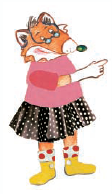 εξωτερική εμφάνισησυμπεριφορά